โครงการปรับปรุงซ่อมแซมถนนลงหินคลุก (สายข้างวัดช่องแมว-หนองยาง ด้านตะวันตก)บ้านหนองยาง  หมู่ที่ 6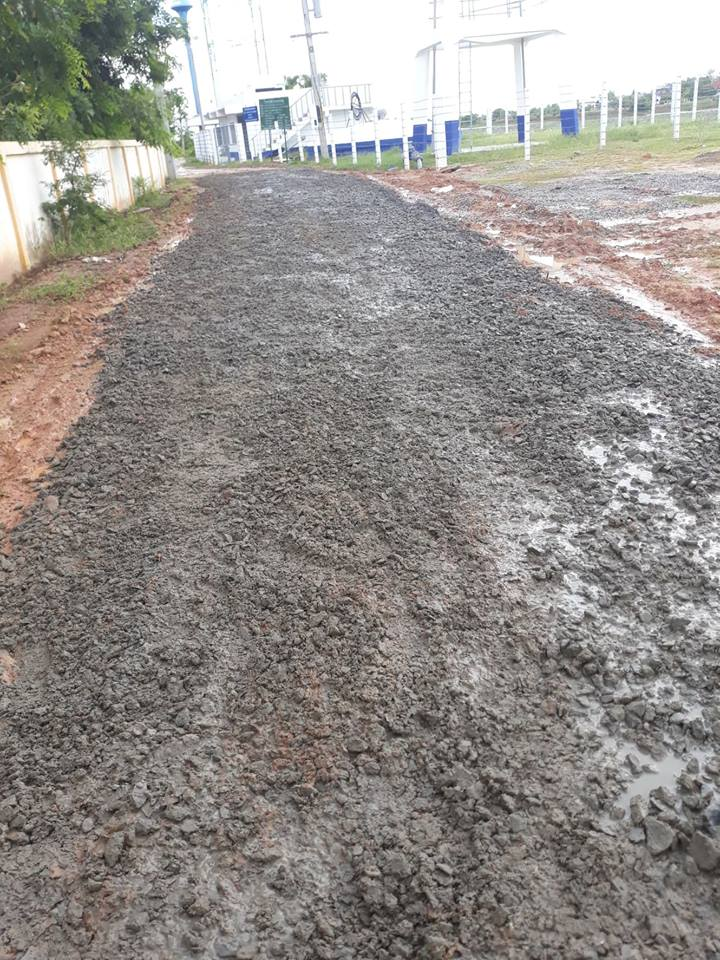 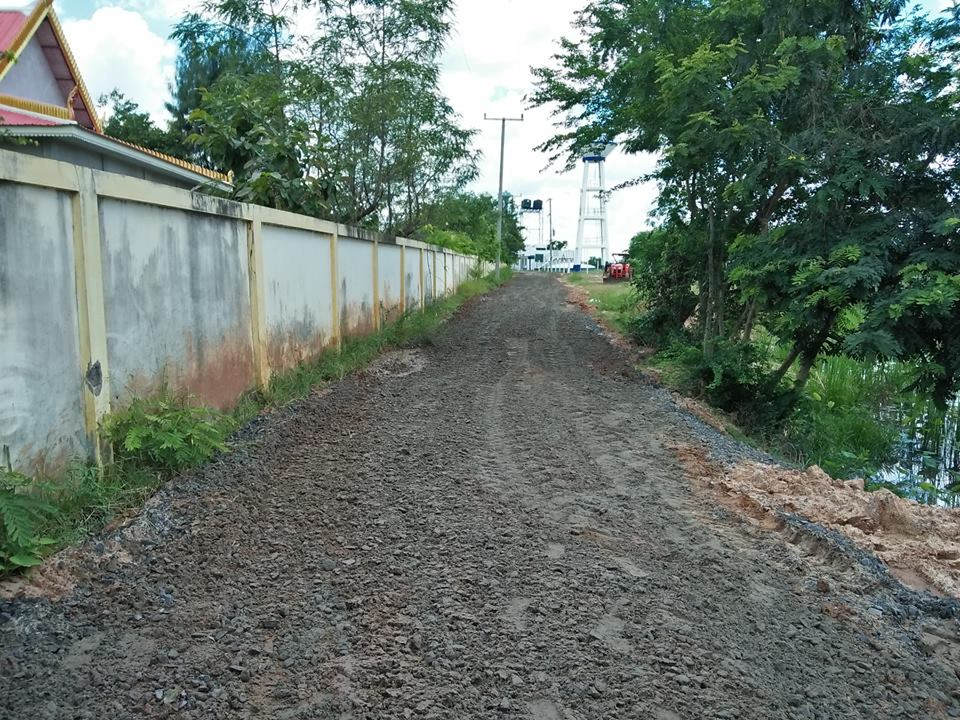 